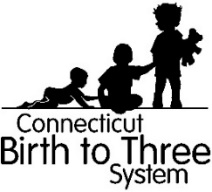 Remote Early Intervention (Remote EI) Consent (Zgoda na wczesną interwencję na odległość) iPrior Authorization (PA) Request Form (Wniosek o wydanie upoważnienia)Zgoda rodziny na zastosowanie EI: Przyjmuję do wiadomości, że wizyty wymienione poniżej będą realizowane zdalnie za pomocą bezpiecznego połączenia wideo lub rzadko tylko przy użyciu telefonu. Przyjmuję do wiadomości, że wizyty NIE wymienione poniżej mogą zostać zrealizowane zdalnie, jeśli wyrażę na to zgodę. Otrzymałem/am wskazówki oraz wsparcie w zakresie korzystania z niezbędnego sprzętu oraz oczekiwań wobec mnie i moich usługodawców, aby było to możliwe. Rozumiem, że jeśli nie odpowiada mi wsparcie zdalne lub osobiste, mogę porozmawiać o tym z moim koordynatorem usług, dyrektorem programu i/lub doradcą ds. rodzin w okresie od narodzin do trzech lat (Birth to Three Family Liaison). Przyjmuję do wiadomości, że zgodę mogę wycofać w dowolnym momencie. Nie wyrażam zgody na świadczenie Usług Zdalnych EI w sposób opisany powyżej.  Rozumiem, że nadal mam prawo do ich wyboru oraz zmiany tego formularza w innym czasie. Imię i nazwisko (wielkimi literami): __________________________________________________Podpis: _______________________________________Data: ____________________________ Niniejszym wycofuję zgodę:   Podpis:  ____________________Data: ____________________Wniosek o wydanie upoważnienia na wczesną interwencję na odległość (Program Birth to Three wysyła bezpieczną wiadomość na adres CTBirth23@ct.gov)Nazwa programu:Nazwa programu:Nazwa programu:Imię dziecka:Imię dziecka:Imię dziecka:Numer Birth to Three:Data urodzenia:Data rozpoczęcia:Data rozpoczęcia:Data rozpoczęcia:Proponowana data zakończenia:Proponowana data zakończenia:Rodzaj usługi:  Ocena    Opinia     EITS Powód: Proszę szczegółowo opisać:                                                      Kompletny Individual Family Service Plan (IFSP, Indywidualny Plan Usług Rodzinnych) musi zostać dołączonyPowód: Proszę szczegółowo opisać:                                                      Kompletny Individual Family Service Plan (IFSP, Indywidualny Plan Usług Rodzinnych) musi zostać dołączonyPowód: Proszę szczegółowo opisać:                                                      Kompletny Individual Family Service Plan (IFSP, Indywidualny Plan Usług Rodzinnych) musi zostać dołączonyPowód: Proszę szczegółowo opisać:                                                      Kompletny Individual Family Service Plan (IFSP, Indywidualny Plan Usług Rodzinnych) musi zostać dołączonyPowód: Proszę szczegółowo opisać:                                                      Kompletny Individual Family Service Plan (IFSP, Indywidualny Plan Usług Rodzinnych) musi zostać dołączonyPowód: Proszę szczegółowo opisać:                                                      Kompletny Individual Family Service Plan (IFSP, Indywidualny Plan Usług Rodzinnych) musi zostać dołączonyPowód: Proszę szczegółowo opisać:                                                      Kompletny Individual Family Service Plan (IFSP, Indywidualny Plan Usług Rodzinnych) musi zostać dołączonyKtóra technologia zostanie zastosowana:  Health Insurance Portability and Accountability Act (HIPAA, Ustawa o przenoszeniu i odpowiedzialności w ubezpieczeniach zdrowotnych) wymienione w Office of Early Childhood (OEC, Możliwości w zakresie pomocy doraźnej) kompatybilne z aplikacją opartą o sieć internetową: __________________ (nazwa)   Telefon Inne (prosimy opisać):Która technologia zostanie zastosowana:  Health Insurance Portability and Accountability Act (HIPAA, Ustawa o przenoszeniu i odpowiedzialności w ubezpieczeniach zdrowotnych) wymienione w Office of Early Childhood (OEC, Możliwości w zakresie pomocy doraźnej) kompatybilne z aplikacją opartą o sieć internetową: __________________ (nazwa)   Telefon Inne (prosimy opisać):Która technologia zostanie zastosowana:  Health Insurance Portability and Accountability Act (HIPAA, Ustawa o przenoszeniu i odpowiedzialności w ubezpieczeniach zdrowotnych) wymienione w Office of Early Childhood (OEC, Możliwości w zakresie pomocy doraźnej) kompatybilne z aplikacją opartą o sieć internetową: __________________ (nazwa)   Telefon Inne (prosimy opisać):Która technologia zostanie zastosowana:  Health Insurance Portability and Accountability Act (HIPAA, Ustawa o przenoszeniu i odpowiedzialności w ubezpieczeniach zdrowotnych) wymienione w Office of Early Childhood (OEC, Możliwości w zakresie pomocy doraźnej) kompatybilne z aplikacją opartą o sieć internetową: __________________ (nazwa)   Telefon Inne (prosimy opisać):Która technologia zostanie zastosowana:  Health Insurance Portability and Accountability Act (HIPAA, Ustawa o przenoszeniu i odpowiedzialności w ubezpieczeniach zdrowotnych) wymienione w Office of Early Childhood (OEC, Możliwości w zakresie pomocy doraźnej) kompatybilne z aplikacją opartą o sieć internetową: __________________ (nazwa)   Telefon Inne (prosimy opisać):Która technologia zostanie zastosowana:  Health Insurance Portability and Accountability Act (HIPAA, Ustawa o przenoszeniu i odpowiedzialności w ubezpieczeniach zdrowotnych) wymienione w Office of Early Childhood (OEC, Możliwości w zakresie pomocy doraźnej) kompatybilne z aplikacją opartą o sieć internetową: __________________ (nazwa)   Telefon Inne (prosimy opisać):Która technologia zostanie zastosowana:  Health Insurance Portability and Accountability Act (HIPAA, Ustawa o przenoszeniu i odpowiedzialności w ubezpieczeniach zdrowotnych) wymienione w Office of Early Childhood (OEC, Możliwości w zakresie pomocy doraźnej) kompatybilne z aplikacją opartą o sieć internetową: __________________ (nazwa)   Telefon Inne (prosimy opisać):Tylko oddział Office of Early Childhood:Tylko oddział Office of Early Childhood:Tylko oddział Office of Early Childhood:Tylko oddział Office of Early Childhood:Tylko oddział Office of Early Childhood:Tylko oddział Office of Early Childhood:Tylko oddział Office of Early Childhood:Data otrzymania wniosku:Data otrzymania wniosku:       Data otrzymania wniosku:Data otrzymania wniosku:       Zatwierdzono Powód odrzucenia:Wymagane dodatkowe informacje:Zatwierdzono Powód odrzucenia:Wymagane dodatkowe informacje:Zatwierdzono Powód odrzucenia:Wymagane dodatkowe informacje:Podpis osoby uprawnionej oraz data:Podpis osoby uprawnionej oraz data: